www.czechstepbystep.czKrátké české zprávy: Filmový festival Jeden svět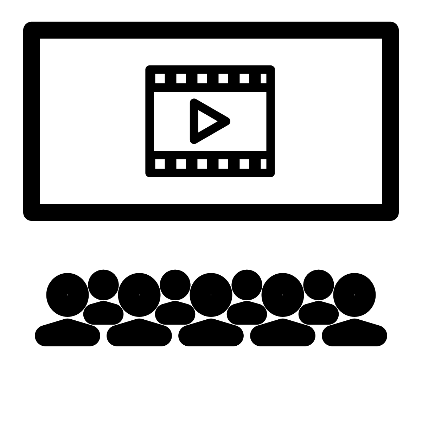 
Před poslechem:					                                       1. Povídejte si.   1. Kdy jste byl/a naposledy v kině?2. Jaké filmy máte rád/a?………………………………………………………................Při poslechu:2. Označte, co je správně.1. Ve středu začal 25. / 35. ročník festivalu Jeden svět.2. Jeden svět je festival dokumentárních / historických filmů.3. Festival se zaměřuje na zvířecí / lidská práva.4. Festival se koná / nekoná jen Praze.5. Na festivalu uvidí diváci deset / desítky filmů.6. Filmy je možné vidět do 30. března / dubna.7. Téma letošního festivalu je Cesta / Cena bezpečí.……………………………………………………………………………………..Po poslechu:3. Doplňte slova do textu. Jedno slovo nebudete potřebovat.  začal ▲ porušování ▲ o ▲ nejen ▲ desítky ▲ energetická ▲ pro ▲ dokumentárních ▲ kterýFilmový festival Jeden světVe středu 22. března (1.) _______ 25. ročník festivalu (2.) _______ filmů Jeden svět. Jedná se 
(3.) _______ největší český filmový festival, (4.) _______ se věnuje problematice lidských práv. Festival se koná (5.) _______ v Praze, ale i v dalších českých a moravských městech. Diváci až do 30. března uvidí (6.) ______ českých i zahraničních dokumentů o lidských právech a jejich 
(7.) _______. Téma letošního ročníku je Cena bezpečí. Organizátoři tak chtějí upozornit na aktuální problémy, mezi které patří válka na Ukrajině, (8.) _______ krize nebo změny klimatu.